Конспект на тему: «Что нам Осень подарила».Цели:
- учить дошкольников различать изменения в погодных я влениях осенью,
- расширять представления о том, что осенью собирают урожай овощей и фруктов;
- воспитывать интерес и бережное отношение к природе.
Интеграция образовательных областей: познавательное развитие, речевое развитие, социально – коммуникативное развитие.Ход занятия:Организационный момент. 
Чтобы задать детишкам позитивное настроение, заучиваем не сложное, короткое стихотворение!
Собрались все дети в круг. 
Я - твой друг и ты - мой друг. 
Крепко за руки возьмёмся 
И друг другу улыбнёмся.

II Основная часть
Воспитатель: Сейчас я загадаю Вам загадку! Слушайте внимательно! 
Листья с веток облетают,
Птицы к югу улетают.
«Что за время года?» — спросим.
Нам ответят: «Это...» (осень)
Какие вы у меня молодцы! Очень внимательные!Умненькие!

Ребята, а вы заметили как поменялась погода? (ответы детей). За окном стало хмуро, наше любимое теплое солнышко спрятали темные тучки. А когда тучки начинают плакать, на дорожках появляются большие лужи!
А как мы с вами стали одеваться с наступлением Осени? (ответы детей). Мы одеваем курточки, сапожки, шапочки, даже перчатки!
Пальчиковая игра: "Овощи"
У девчушки Зиночки овощи в корзиночке
(Дети делают ладошки «корзинкой».)
Вот пузатый кабачок
Положила на бочок,
Перец и морковку
Уложила ловко,
Помидор и огурец.
(Сгибают пальчики, начиная с большого.)
Наша Зина – молодец!
(Показывают большой палец.)

Воспитатель: Но Осень не только принесла нам ветер, тучки и дождик! Детки, а вы наблюдали, что делают люди Осенью на своих огородах? (Люди собирают урожай овощей, фруктов). Правильно!
ИГРА "ОВОЩИ и ФРУКТЫ"
(Для игры понадобится корзина с фруктами и овощами, желательно разных цветов)
Много вкусных овощей и фруктов подарила нам Осень!
Кто знает какие есть овощи и фрукты! (Детишки говорят название овощей и фруктов, которые знают, воспитатель может уточнять каких цветов названные фрукты и овощи) А чтобы вам помочь, я принесла корзину, в которой находятся разные овощи и фрукты. 
ИГРА "ЛЮБИМЫЙ ФРУКТ"
В данной игре, у детишек воспитатель спрашивает, какой фрукт самый любимый!и почему!? Малыши с удовольствием расскажут о своих предпочтениях, тем самым отдохнут и получат новые впечатления!
Воспитатель: Ребята, давайте с вами посмотрим на эту картинку! 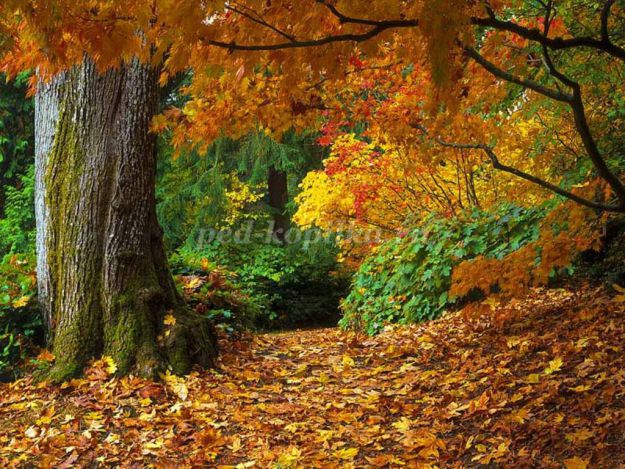 (наглядный материал: осенний лес) Посмотрите, какая Осень художница! Она без красок и без кисточки расскрасила деревья в разные цвета! Вы видете, какие красочные листочки на деревьях. Дается время, чтобы дети высказали свои эмоции, порадовались.III Итог занятияВоспитатель: Дорогие ребята, сегодня мы узнали какая добрая Осень, она нам подарила столько разных овощей и фруктов! И еще она умеет раскрашивать листочки в разные цвета (детям можно дать задание, чтобы по дороге домой они с родителями собрали разноцветные листочки и сделали букет)!